       						Inbrengnummer:
Inbrengformulier						
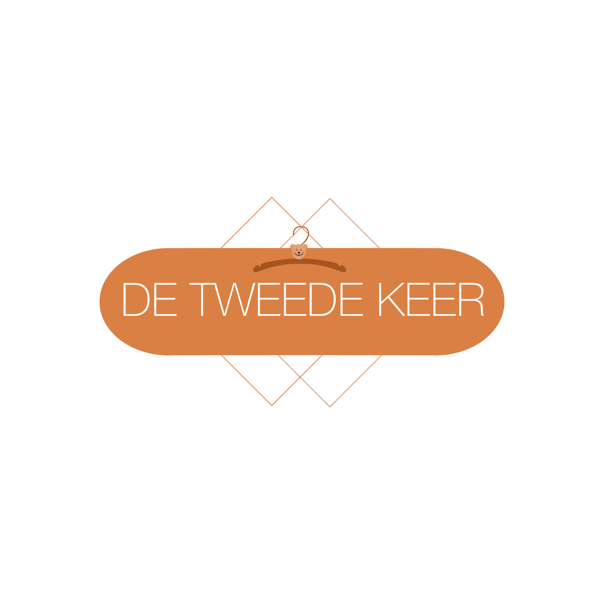 Voornaam:
Achternaam:
e-mail adres:
Telefoonnummer: 
IBAN nummer + naam:
Straatnaam & huisnummer:
Postcode:
Stad:

Wat mag er gebeuren met niet verkochte kledingstukken :   Doneren goed doel        □Retour op eigen kosten □Wat mag er gebeuren met geweigerde kledingstukken :
Doneren goed doel	   □
Retour op eigen kosten □
Heeft u al eerder bij De tweede keer ingebracht : Ja     □	- Inbrengnummer : Nee □Aantal in te brengen kledingstukken : __

Stuur dit formulier ingevuld mee in de doos. Adres van De tweede keer: T.N.V Kimberley Hermans-Mulder
De tweede keer
Rijnland 239
8245 BH Lelystad
Info@detweedekeer.nlHandtekening inbrenger :					Datum :
Plaats  : 